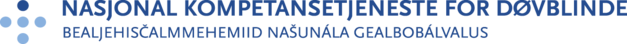 Nyhetsbrev NKDB – nr. 10 2020Heia igjen!Denne gang finner du både et nytt Min historie-intervju og en ny rådgiverprat på Dovblindhet.no. I «Ahmads drømmer» forteller tjuesjuåringen Ahamad Abo Rebeieh, som er fra Syria og født med Sticklers syndrom, om hvordan det har vært å komme til Norge som flyktning.Helt nederst i saken ligger en liten video med Ahmad og hans blinde kone Raneem hvor de viser fram deres digitale hobby. Denne videoen finner du også på vår YouTub-konto.Livchristin Klefstad er en av våre mest erfarne rådgivere, les om hvordan koronakrisen har påvirket henne og hva som gir henne øyeblikksglede i intervjuet «Liker nærkontakt».Hvordan bør man forberede og gjennomføre koronatesting av personer med syns- og hørselsnedsettelse? I saken «Korona-testing ved døvblindhet» finner du en brosjyre som gir deg svarene på disse spørsmålene.Du finner ellers kvalitetssikret informasjon og oversikt over råd og regler om koronaviruset (SARS-Cov-2) her på helsenorge.no.Følg oss på Facebook, Instagram,  Twitter og YouTube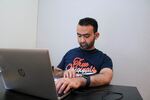 Ahmads drømmerAhmad Abo Rebeieh (27) fra Syria håper at teknologiske fremskritt vil hjelpe ham og andre døvblinde i fremtiden.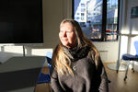 Liker nærkontaktSelv om Livchristin Klefstad ikke trives med økt skjermbruk og sosial distansering, løser hun digitale problemer med friskt mot.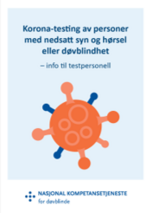 Korona-testing ved døvblindhetSansetap gjør at testsituasjonen for de med nedsatt syn og hørsel/døvblindhet blir ekstra utfordrende. Vi har lagd kort informasjon til testpersonell om korona-testing.